03 октября 2018 года № 255О проведении публичных слушаний по проекту межевания территории, ограниченной улицами Ашмарина, Макаренко, Крупской, Бородина, с учетом земельного участка с кадастровым номером 21:01:030517:330В соответствии со статьей 46 Градостроительного кодекса Российской Федерации, Федеральным законом от 6 октября 2003 года № 131-ФЗ «Об общих принципах организации местного самоуправления в Российской Федерации», Уставом муниципального образования города Чебоксары – столицы Чувашской Республики, принятым решением Чебоксарского городского Собрания депутатов от 30 ноября 2005 года № 40, Положением «О порядке организации и проведения публичных слушаний в городе Чебоксары», утвержденным решением Чебоксарского городского Собрания депутатов от 24 декабря 2009 года № 1528, на основании письма Тимохина Бориса Владимировича от 16 августа 2018 года (вх. в адм. № Т-9916 от
16 августа 2018 года)П О С Т А Н О В Л Я Ю :Провести публичные слушания по проекту межевания территории, ограниченной улицами Ашмарина, Макаренко, Крупской, Бородина, с учетом земельного участка с кадастровым номером 21:01:030517:330 (далее – публичные слушания), 15 ноября 2018 года в 16.00 часов в Большом зале администрации города Чебоксары согласно приложению к настоящему постановлению.Подготовку и проведение публичных слушаний возложить на Управление архитектуры и градостроительства администрации города Чебоксары.Председательствующим на публичных слушаниях назначить заместителя начальника Управления архитектуры и градостроительства администрации города Чебоксары – главного архитектора города
В.В. Мамуткина.Управлению архитектуры и градостроительства администрации города Чебоксары организовать: Проведение экспозиции по проекту межевания территории, ограниченной улицами Ашмарина, Макаренко, Крупской, Бородина, с учетом земельного участка с кадастровым номером 21:01:030517:330, по адресу: город Чебоксары, улица К. Маркса, дом 36 в рабочие дни с 9.00 до 17.00 часов в период с 10 октября 2018 г. по 13 ноября 2018 г. Консультирование посетителей экспозиции по проекту межевания территории, ограниченной улицами Ашмарина, Макаренко, Крупской, Бородина, с учетом земельного участка с кадастровым номером 21:01:030517:330, по адресу: город Чебоксары, улица К. Маркса, дом 36 с 15.00 до 17.00 часов 11, 18, 25 октября 2018 года, 1, 8 ноября 2018 года.Предложения и замечания по проекту межевания территории, ограниченной улицами Ашмарина, Макаренко, Крупской, Бородина, с учетом земельного участка с кадастровым номером 21:01:030517:330, направлять в Управление архитектуры и градостроительства администрации города Чебоксары по адресу: город Чебоксары, улица К. Маркса, дом 36
(тел. 23-51-77).Управлению архитектуры и градостроительства администрации города Чебоксары обеспечить опубликование в газете «Чебоксарские новости» и размещение на официальном сайте города Чебоксары в информационно-телекоммуникационной сети «Интернет» заключения о результатах публичных слушаний.Управлению информации, общественных связей и молодежной политики администрации города Чебоксары обеспечить опубликование оповещения о проведении публичных слушаний по проекту межевания территории, ограниченной улицами Ашмарина, Макаренко, Крупской, Бородина, с учетом земельного участка с кадастровым номером 21:01:030517:330, о месте размещения и контактных телефонах Управления архитектуры и градостроительства администрации города Чебоксары опубликовать в газете «Чебоксарские новости» и разместить на официальном сайте города Чебоксары в информационно-телекоммуникационной сети «Интернет».Управлению информации, общественных связей и молодежной политики администрации города Чебоксары обеспечить опубликование в периодическом печатном издании «Вестник органов местного самоуправления города Чебоксары» и разместить на официальном сайте города Чебоксары в информационно-телекоммуникационной сети «Интернет» настоящее постановление, проект межевания территории, ограниченной улицами Ашмарина, Макаренко, Крупской, Бородина, с учетом земельного участка с кадастровым номером 21:01:030517:330.Настоящее постановление вступает в силу со дня его официального опубликования.Контроль за исполнением настоящего постановления возложить на постоянную комиссию Чебоксарского городского Собрания депутатов по вопросам градостроительства, землеустройства и развития территории города (Кортунов О.И.).Глава города Чебоксары                            	                                     Е.Н. Кадышев
Чувашская РеспубликаМуниципальное образованиегород ЧебоксарыПостановление Главы города Чебоксары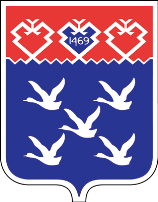 Ч=ваш РеспубликиМуниципалл= п\рл\хШупашкар хулиШупашкар õóëèí Пуёл+х/н Йыш+ну